WOMEN'S POLITICAL COMMITTEE – STATE PACPlease type or print your answers.  Please complete the answers to all the questions. When using a separate sheet of paper please include the question along with the answer.Candidate's Name 		Mónica GarcíaOffice Seeking 		Los Angeles City Council District 14        (Please include the number of your district.) Description of the District: (If you are seeking statewide office answer only section b.):Cities in district; location of the district.  How much of your district is new due to redistricting?  Los Angeles (neighborhoods include:)DowntownBoyle HeightsEagle RockEl SerenoGarvanzaHighland ParkHermanMonterey HillsRose HillsPlease attach a map of the district to this questionnaire.Voter Registration: Include ethnic, party, and gender breakdown for the seat for which you are running according to total population, total registration, and the total number of high propensity voters.Registered Voters		Total Registered Voters		134,635	Democrat				76,847	Republican				11,891	Other					45,908	Female				63,290	Male					63,561	African American			7,771	Asian					14,836	Latino					68,880	Arabic					71	Armenian				535 	Chinese				2,986 	East Indian				464	Greek					89		Italian					1491	Japanese				1217	Jewish 				1680		Korean				3547	Persian				186Expected Turnout	Total Expected Voters		54,400	Democrat				35,644	Republican				  4,394	Other					14,370	Female				27,432	Male					24,652	African American			  1,736	Asian					  5,793	Latino					26,040	Arabic					       25	Armenian				     167	Chinese				  1,065	East Indian				     222	Greek					       43		Italian					     791	Japanese				     622	Jewish 				     980		Korean				  1,413	Persian				       71Past elections:How did your AD and SD vote for Governor and Controller in 2018? Newsom and YeeHow did your AD and SD vote for President in 2016?   ClintonPlease be sure to answer all parts of the question.			Who is the present holder of the seat for which you are running?  If this person is not a pro-choice Democrat, when was the last time a pro-choice Democrat held this seat? 	Jose Huizar												Major Challenger: 		Kevin De LeonCampaign Team: 															Campaign Consultants: 	Fundraiser, Tracy Austin, Treasurer, Yolanda MirandaCampaign Manager, Lizette Patron				Digital Media, Mindy Kordash Shim.				Campaign Director, BT Strategies (Javier Gonzalez)				Social Media, Brian Ross AdamsFundraising:How much money have you raised? (Please do not include pledges.)    $115,000How much do you need to raise? 	$350,000How much money are you allowed to raise if there are limits? 		Depends on whether a candidate accepts Matching Funds or not			How much cash do you have on hand? 	$85,000How much is a loan from you to the campaign?	0			How much money has your major challenger(s) raised? 	$330k												For the next 2 questions please do not include money transferred.How much money have you raised this last reporting period? 	$102k											How much money has your major challenger(s) raised in this last reporting period? 		$321kIf there is a voluntary spending cap will you take it, and what is the limit if you accept the cap? 		Yes						What is your campaign strategy (mail, media, etc.)? We will have mail, field and digital advertising components. Our bread and butter has always been a strong volunteer base for door to door work. That is where we will distinguish ourselves.											Has any polling been done in the last two months?  Please share the results. No.																What is your position on choice?  Please check yes (if you agree) or no (if you disagree) with the following:A woman has the right to choose an abortion for any reason up to the point of viability, as determined by a physician and in accordance with the principles of Roe v. Wade.  YES 	X	 NO 		A woman has the right to choose an abortion at any time during her pregnancy to protect her life and health. YES	X	 NO 		Individual physicians have the right to determine the best medical procedures and practices with regard to reproductive health and abortion.  YES 	X	 NO 		All women should have the ability, regardless of income level or age, to access safe, confidential and affordable abortion and reproductive care (with or without parental consent).  YES 	X	 NO 		There should be public funding for family planning and abortion services.  YES 	X	 NO 		There should be no waiting period to obtain an abortion.                     		YES 	X	 NO  		We should have comprehensive and evidence-based (accurate) sex education.  YES 	X	 NO  		A minor should have access to abortion services without having to notify a parent or responsible adult.  YES 	X	 NO 		If you are running for statewide office you may skip question 11.Please list the State Senate or Assembly and Congressional seats that overlap your district.  List both the name of the present occupant and number of the district.State Assembly District #	Name of Occupant				Wendy Carrillo		District 51							Miguel Santiago		District 53							State Senate District #		Name of Occupant				Maria Elena Durazo		District 24								Congressional District #	Name of Occupant				Jimmy Gomez		District 34List only the names of any non-incumbent women who you supported in the previous primary election running for:Congress: 		N/AState Senate: 		Maria Elena Durazo D-24Vicky Santana D-32Susan Rubio D-22Assembly: 		Wendy Carrillo D-51 General ElectionStatewide Office: 	Betty Yee 		CAList only the names of non-incumbent women candidates who you are supporting for Congress, State Senate, and Assembly in the current election cycle:Congress: N/AState Senate: N/AAssembly: N/AIf you are an elected official and leaving office, please list the name and contact information of the woman who you are supporting to run for your seat in the primary. If you are not supporting a woman for your seat, please leave this blank.As my seat expires in November of 2022, there are no candidates at this time. ____________________________________________________________ (Name)						(Phone)Please list your paid professional experience for the last six years. Indicate if it was full- or part-time.Full time for LA County 6/30/06 - 6/15/13 with the office of Los Angeles Board of Supervisor Gloria MolinaJustice deputy for Gloria Molina from 6/15/13 - 11/30/14.President and/or Member of LAUSD School Board 10/1/06 - PresentLA County Probation Dept as a Special Projects Administrator for Juvenile Institution Bureau from 12/1/14 - 9/30/16.Please list your present and past community involvement for the last six years:Chair, Education Coordinating Council, LA CountyAdvisory Committee, Performer Partnership PilotLifetime Member, NALEO Educational FundMember, California Alumni AssociationCo Lead, Latina Leaders, Latina Transfer and Completion Academy at ELACVolunteer, United Way, Inner CIty StruggleChicano Youth Leadership ConferencePahara-Aspen, Aspen InstituteCohort 14Please list the present and previous elected office(s) that you have held:Member, Los Angeles Unified School Board 2nd District   President, Los Angeles Unified School Board 2nd DistrictDo you support the ERA?   YES	X	 NO Please list the following:Committee name:  		Monica Garcia for City Council 2020Campaign ID#:  			1416393					Campaign mailing address:  	728 W. Edna Place, Covina, CA 91722												In the event that you are endorsed by the WPC, in addition to any monies that WPC should contribute to your campaign, we will also list you on our website.  For this purpose we will require the following information:Candidate campaign website:  monicaforlacitycouncil.org			High resolution, chest up, vertical headshot.  Please email this photo to Kate Nelson: katenelson1@gmail.com.Please bring 12 copies of this questionnaire and 30 copies of your biography to the meeting.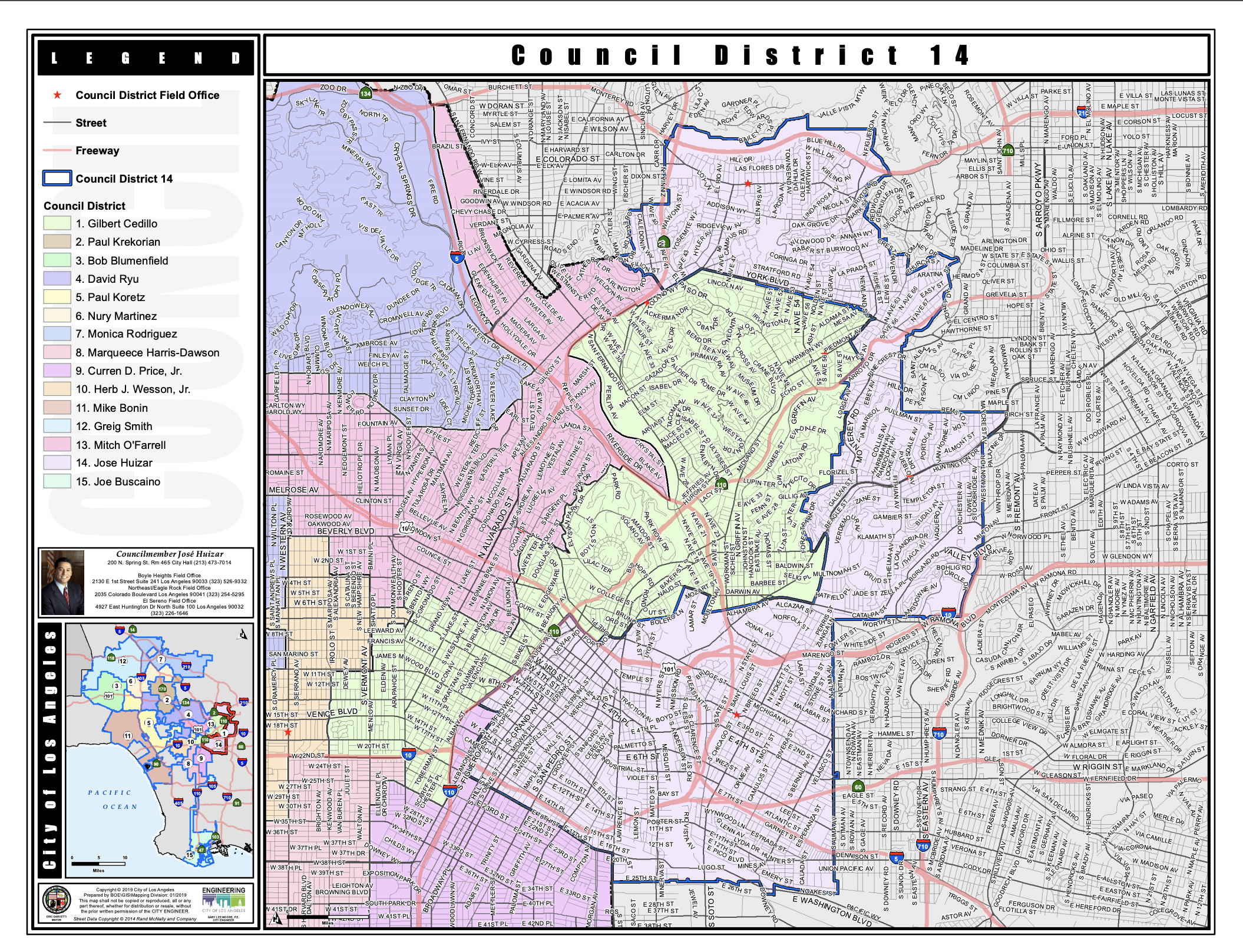 